Would you like to be part of a patient support group for people with long term conditions?Cornerstone Practice wants to find out what you think about setting up a local support group. People tell us meeting others in a similar situation can help them manage their health. It reduces anxiety and can help improve understanding.We are working with Healthwatch Cambridgeshire and Peterborough and Care Network on this project.  We will be holding a meeting for interested patients and carers in the New Year to talk about this some more. If you are interested in being part of this, please complete this form and hand back to reception.-------------------------------------------------------------------------------------Which long term conditions are you interested in attending a group about? Tick any which apply Chronic / long-term pain Fibromyalgia Arthritis Parkinson’s disease Dementia Stroke Diabetes Mental health  Other, please specify ___________________________When would you be available to come to a group? Morning		 Afternoon	 EveningWhat day or days of the week would you prefer to meet? Turn over… About youYour name 	___________________________    Your addressContact number	___________________________    Your email 	___________________________    By completing this form, you are giving Cornerstone Practice permission to contact you to invite you to an initial planning meeting. You can withdraw your consent at any time by contacting the practice.The survey responses will be shared with Healthwatch only for the purpose of analysing the responses.  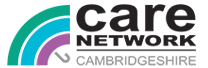 Care Network is a local organisation, providing a range of services to help people maintain their independence and improve their wellbeing. Their ‘Healthy Fenland’ project supports the development of small local groups that bring people together to develop mutual support, a new or shared interest which in turn improves mental, physical and/or emotional health.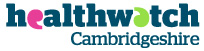 Healthwatch Cambridgeshire is the independent champion for people using health and social care services in Cambridgeshire. We listen to what people like about services and what could be improved. 